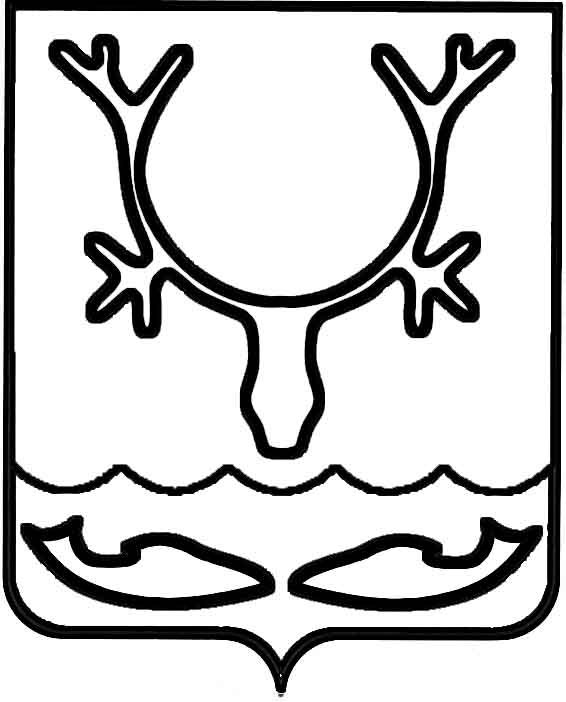 Администрация МО "Городской округ "Город Нарьян-Мар"ПОСТАНОВЛЕНИЕот “____” __________________ № ____________		г. Нарьян-МарО внесении изменений в административный регламент по предоставлению муниципальной услуги "Бесплатное предоставление земельных участков многодетным семьям"В соответствии с Федеральным законом от 27.07.2010 № 210-ФЗ                            "Об организации предоставления государственных и муниципальных услуг", подпунктом "д" пункта 1 Указа Президента Российской Федерации от 07.05.2012          № 601 "Об основных направлениях совершенствования системы государственного управления", законом Ненецкого автономного округа от 15.11.2011 № 79-оз                   "О бесплатном предоставлении земельных участков многодетным семьям                   в Ненецком автономном округе (в редакции законов Ненецкого автономного округа от 16.02.2012 № 9-оз, от 29.12.2012 № 120-оз, от 15.07.2013 № 75-оз, от 12.02.2014      № 2-оз), постановлением Администрации Ненецкого автономного округа                     от 14.12.2011 № 290-п "Об утверждении положения о бесплатном предоставлении земельных участков многодетным семьям в Ненецком автономном округе", протестом прокуратуры Ненецкого автономного округа от 30.05.2014                           № 7-15/2-2014/2687 Администрация МО "Городской округ "Город Нарьян-Мар"П О С Т А Н О В Л Я Е Т:1.	Внести изменения в административный регламент по предоставлению муниципальной услуги "Бесплатное предоставление земельных участков многодетным семьям", утвержденный постановлением Администрации МО "Городской округ "Город Нарьян-Мар" от 18.06.2012 № 1298 (в редакции постановления Администрации МО "Городской округ "Город Нарьян-Мар"                     от 05.06.2013 № 1040):1.1.	Пункт 1.2. раздела 1 изложить в новой редакции:"Муниципальная услуга предоставляется многодетным семьям, которые отвечают одновременно следующим условиям:один из супругов, усыновителей либо одинокая мать (одинокий отец), приемный родитель проживает на территории Ненецкого автономного округа           не менее 10 лет;на момент подачи приемными родителями (приемным родителем) заявления о бесплатном предоставлении земельного участка в собственность                 для индивидуального жилищного строительства, срок нахождения ребенка                на воспитании в приемной семье должен составлять не менее трех лет;состоять на учете в целях бесплатного предоставления земельного участка для индивидуального жилищного строительства."; 1.2.	Раздел 1 дополнить пунктом 1.2.1. следующего содержания:"Муниципальная услуга в первоочередном порядке в соответствии                          с очередностью предоставляется многодетным семьям, имеющим в своем составе инвалидов, в том числе имеющим на воспитании (содержании) ребенка-инвалида,        а также многодетным семьям, один из родителей в которых и (или) члены его семьи приняты на учет в качестве нуждающихся в улучшении жилищных условий                      до 1 марта 2005 года или приняты органами местного самоуправления в Ненецком автономном округе на учет с 1 марта 2005 года в качестве нуждающихся в жилых помещениях в соответствии со статьями 51, 52 Жилищного кодекса Российской Федерации, состоящим на учете, на основании решения органа местного самоуправления о бесплатном предоставлении в собственность многодетной семье земельного участка.";1.3.	В абзаце 1, 8 пункта 1.3. раздела 1, абзацах 1, 2, 3 пункта 3.3.4. раздела 3  слова "управления административно-кадровой и протокольной работы" исключить;1.4.	Абзац 7 пункта 1.3. раздела 1 изложить в новой редакции:"Прием заявителей в управлении муниципального имущества и земельных отношений Администрации МО "Городской округ "Город Нарьян-Мар" по вопросам оказания муниципальной услуги: вторник, четверг с 14:00 до 17:00 в кабинетах          № 19, № 16, контактные телефоны: (81853) 4-99-69, 4-24-63, т/факс: (81853)                4-99-71.";1.5.	Абзац 3 пункта 1.5. раздела 1 дополнить словами ", каб. № 16 (или             по телефону: 4-24-63)";1.6.	В абзаце 4 пункта 1.5. раздела 1 цифру "30" заменить цифрой "15"; 1.7.	В абзаце 7 пункта 1.5. раздела 1, абзаце 6 пункта 2.18. раздела 2,               пункте 2.23. раздела 2 слова "в государственной информационной системе Ненецкого автономного округа "Портал органов государственной власти Ненецкого автономного округа" заменить словами "на портале государственных                            и муниципальных услуг Ненецкого автономного округа (www.pgu.adm-nao.ru)";1.8.	В абзаце 2 пункта 2.9. раздела 2 после слов "(одинокого отца))" добавить слова ", усыновителя, приемного родителя";1.9.	Абзац 4 пункта 2.9. раздела 2, абзац 4 пункта 2.13. раздела 2 исключить;1.10.	Пункт 2.24. раздела 2 изложить в новой редакции:"Предоставление муниципальной услуги в многофункциональных центрах предоставления государственных и муниципальных услуг предусмотрено,                    в электронной форме предусмотрено.";1.11.	В пункте 4.1. раздела 4 слова "заместителем главы Администрации МО "Городской округ "Город Нарьян-Мар" по инфраструктурному развитию" заменить словами "первым заместителем главы Администрации МО "Городской округ "Город Нарьян-Мар";1.12.	Абзац 2 пункта 5.1. раздела 5 изложить в новой редакции:"Жалоба может быть направлена по почте, через многофункциональный центр, с использованием информационно-телекоммуникационной сети "Интернет", официального сайта МО "Городской округ "Город Нарьян-Мар" (www.adm-nmar.ru), единого портала государственных и муниципальных услуг, портала государственных и муниципальных услуг Ненецкого автономного округа (www.pgu.adm-nao.ru), а также может быть принята при личном приеме заявителя.".2.	Настоящее постановление вступает в силу с момента его принятия                  и подлежит опубликованию в официальном бюллетене городского округа "Город Нарьян-Мар" "Наш город" и размещению на официальном сайте Администрации МО "Городской округ "Город Нарьян-Мар".1811.20142816Глава МО "Городской округ "Город Нарьян-Мар" Т.В.Федорова